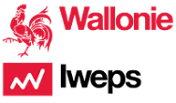 CURRICULUM vitae STANDARDISÉMerci de sélectionner le(s) poste(s)/emploi(s) visé(s) par votre postulation.DONNEES PERSONNELLESFormation de baseFORMATION COMPLEMENTAIREAutres certificat(s), années transitoires, FORMATION(S)….Connaissance des languesIndiquez votre niveau de connaissance de la manière suivante : 1 = élémentaire, 2 = connaissance suffisante, 3 = approfondieConnaissances en informatiqueVeuillez indiquer vos connaissances spécifiques et indiquez votre niveau : 1 = notions, 2 = bon, 3 = très boncompetences methodologiquesVeuillez indiquer vos connaissances spécifiques et indiquez votre niveau : 1 = notions, 2 = bon, 3 = très bonDiversEXPERIENCE PROFESSIONNELLESur les pages suivantes, vous êtes invité(e) à détailler les fonctions exercées permettant d'évaluer votre expérience professionnelle utile en la matière. Veuillez également indiquer de façon précise les dates (jj/mm/aaaa) de chacun de vos emplois/chacune de vos expériences professionnelles.Fonction actuelle : Fonction(s) antérieure(s)Compléter un formulaire par fonction exercée  PUBLICATION(S) SCIENTIFIQUE(S) : Presentation à des colloque(s)/seminaire(s) :Pour conclurEVos données personnelles sont protégées conformément :au règlement européen 2016/679 du Parlement européen et du Conseil du 27 avril 2016 (entré en application le 25 mai 2018) relatif à la protection des personnes physiques à l'égard du traitement des données à caractère personnel et à la libre circulation de ces données (RGPD) à la loi du 30 juillet 2018 relative à la protection des personnes physiques à l'égard des traitements de données à caractère personnelToute information figurant sur le formulaire de candidature et toutes les autres données personnelles qui seront recueillies au cours de la procédure de sélection, seront utilisées uniquement pour cette procédure de sélection. Le traitement confidentiel de toutes les données est assuré.Je déclare sur l’honneur que les données figurant sur le formulaire sont sincères et véritables.Signature,							Date, REFERENCE EMPLOI/POSTE VISEREFERENCE EMPLOI/POSTE VISEDREASC05 – Chercheur·e junior quantitativiste (données entreprises)DREASC13 – Chercheur·e junior quantitativiste (mobilité)NOM : NOM : Prénom :  privé :  privé :  bureau :  bureau : GSM :  Adresse e-mail :  Adresse e-mail :  Adresse e-mail :  Adresse officielle :(pour l’échange de courrier)Date de naissance : Date de naissance : Sexe :   F :       –     M : Nationalité : Nationalité : Nationalité : Numéro de registre national (à défaut n° de permis de travail) : Numéro de registre national (à défaut n° de permis de travail) : Numéro de registre national (à défaut n° de permis de travail) : Je sollicite une adaptation de la procédure de sélection compte tenu d'un handicap.De – àÉtablissement scolaireNiveau (graduat / baccalauréat, licence / master, doctorat…)Orientation et SpécialisationLangue du diplômeRésultatDe – àÉtablissement scolaireNiveau (graduat / baccalauréat, licence / master…)Orientation et SpécialisationLangue du diplômeRésultatLangue maternelle : Langue maternelle : Langue maternelle : Langue maternelle : Langue maternelle : Autres languesParlerÉcrireLireComprendreQuelle langue utilisez-vous régulièrement : Quelle langue utilisez-vous régulièrement : Quelle langue utilisez-vous régulièrement : Quelle langue utilisez-vous régulièrement : Quelle langue utilisez-vous régulièrement : Systèmes d’exploitation (exemple : Windows, Linux, Mac…)Systèmes d’exploitation (exemple : Windows, Linux, Mac…)Nom : Niveau : Nom : Niveau : Traitements de textes (exemple : Word, Wordperfect, Works…)Traitements de textes (exemple : Word, Wordperfect, Works…)Nom : Niveau :  Nom : Niveau : Information et communication (exemple : Outlook, Internet Explorer, Lotus Notes…)Information et communication (exemple : Outlook, Internet Explorer, Lotus Notes…)Nom : Niveau : Nom : Niveau : Présentation (exemple : Powerpoint…)Présentation (exemple : Powerpoint…)Nom : Niveau : Nom : Niveau : Tableurs (exemple : Excel…)Tableurs (exemple : Excel…)Nom : Niveau : Nom : Niveau : Bases de données (exemple : Access)Bases de données (exemple : Access)Nom : Niveau : Nom : Niveau : Logiciels statistiques :Logiciels statistiques :Nom : Niveau : Nom : Niveau : Autres logiciels Autres logiciels Nom : Niveau :Nom : Niveau :Nom méthode/technique : Nom méthode/technique : Acquisition depuis le  :Niveau : Cadre d’utilisation :Cadre d’utilisation :Nom méthode/technique : Nom méthode/technique : Acquisition depuis le  :Niveau : Cadre d’utilisation :Cadre d’utilisation :Activités non professionnelles, loisirs actuels :Employeur :  Employeur :  Adresse : Adresse : Secteur activité employeur :Secteur activité employeur :Fonction exercée : Grade  :       Rang (rang 10, A11, A6...) :     Depuis le : % activité : 100% (temps plein) – 50% (mi-temps) ou autre à préciser :Sur base de l’organigramme de votre employeur, veuillez-vous situer dans l’organisation :Sur base de l’organigramme de votre employeur, veuillez-vous situer dans l’organisation :Décrivez ci-dessous le contenu de cette fonction (rôle, responsabilités, objectifs…) :Décrivez ci-dessous le contenu de cette fonction (rôle, responsabilités, objectifs…) :Réalisations les plus importantes dans cette fonction : Réalisations les plus importantes dans cette fonction : Employeur :  Employeur :  Adresse : Adresse : Secteur activité employeur :Secteur activité employeur :Fonction exercée : Grade  :                                         Rang (rang 10, A11, A6...) :       Du xxxxx au xxxxxxx% activité : 100% (temps plein) – 50% (mi-temps) ou autre à préciser :Sur base de l’organigramme de votre employeur, veuillez-vous situer dans l’organisation :Sur base de l’organigramme de votre employeur, veuillez-vous situer dans l’organisation :Décrivez ci-dessous le contenu de cette fonction (rôle, responsabilités, objectifs…) :Décrivez ci-dessous le contenu de cette fonction (rôle, responsabilités, objectifs…) :Réalisations les plus importantes dans cette fonction : Réalisations les plus importantes dans cette fonction : Employeur :  Employeur :  Adresse : Adresse : Secteur activité employeur :Secteur activité employeur :Fonction exercée : Grade  :                                         Rang (rang 10, A11, A6...) :       Du xxxxx au xxxxxxx% activité : 100% (temps plein) – 50% (mi-temps) ou autre à préciser :Sur base de l’organigramme de votre employeur, veuillez-vous situer dans l’organisation :Sur base de l’organigramme de votre employeur, veuillez-vous situer dans l’organisation :Décrivez ci-dessous le contenu de cette fonction (rôle, responsabilités, objectifs…) :Décrivez ci-dessous le contenu de cette fonction (rôle, responsabilités, objectifs…) :Réalisations les plus importantes dans cette fonction : Réalisations les plus importantes dans cette fonction : Employeur :  Employeur :  Adresse : Adresse : Secteur activité employeur :Secteur activité employeur :Fonction exercée : Grade  :                                         Rang (rang 10, A11, A6...) :       Du xxxxx au xxxxxxx% activité : 100% (temps plein) – 50% (mi-temps) ou autre à préciser :Sur base de l’organigramme de votre employeur, veuillez-vous situer dans l’organisation :Sur base de l’organigramme de votre employeur, veuillez-vous situer dans l’organisation :Décrivez ci-dessous le contenu de cette fonction (rôle, responsabilités, objectifs…) :Décrivez ci-dessous le contenu de cette fonction (rôle, responsabilités, objectifs…) :Réalisations les plus importantes dans cette fonction : Réalisations les plus importantes dans cette fonction : Employeur :  Employeur :  Adresse : Adresse : Secteur activité employeur :Secteur activité employeur :Fonction exercée : Grade  :                                         Rang (rang 10, A11, A6...) :       Du xxxxx au xxxxxxx% activité : 100% (temps plein) – 50% (mi-temps) ou autre à préciser :Sur base de l’organigramme de votre employeur, veuillez-vous situer dans l’organisation :Sur base de l’organigramme de votre employeur, veuillez-vous situer dans l’organisation :Décrivez ci-dessous le contenu de cette fonction (rôle, responsabilités, objectifs…) :Décrivez ci-dessous le contenu de cette fonction (rôle, responsabilités, objectifs…) :Réalisations les plus importantes dans cette fonction : Réalisations les plus importantes dans cette fonction : Employeur :  Employeur :  Adresse : Adresse : Secteur activité employeur :Secteur activité employeur :Fonction exercée : Grade  :                                         Rang (rang 10, A11, A6...) :       Du xxxxx au xxxxxxx% activité : 100% (temps plein) – 50% (mi-temps) ou autre à préciser :Sur base de l’organigramme de votre employeur, veuillez-vous situer dans l’organisation :Sur base de l’organigramme de votre employeur, veuillez-vous situer dans l’organisation :Décrivez ci-dessous le contenu de cette fonction (rôle, responsabilités, objectifs…) :Décrivez ci-dessous le contenu de cette fonction (rôle, responsabilités, objectifs…) :Réalisations les plus importantes dans cette fonction : Réalisations les plus importantes dans cette fonction : 